КГБУ СО «Комплексный центр социального обслуживания населения «Козульский»ПАМЯТКА ДЛЯ РОДИТЕЛЕЙ ПО ПРОФИЛАКТИКЕ ЗАВИСИМОСТЕЙ Причины: любопытство (благодаря известному высказыванию не очень умных людей: "Все надо попробовать!");  желание быть похожим на "крутого парня", на старшего авторитетного товарища, часто личный пример родителей и т.д.;  желание быть "плохим" в ответ на постоянное давление со стороны родителей: "Делай так, будь хорошим".  это может быть и способом привлечения внимания;  безделье, отсутствие каких-либо занятий либо обязанностей, в результате - эксперименты от скуки. Задумайтесь:  ухоженный, вовремя накормленный, заботливо одетый ребенок может быть внутренне одиноким, психологически безнадзорным, поскольку до его настроения, переживаний, интересов никому нет дела;  мы так боимся, чтобы наши дети не наделали ошибок в жизни, что не замечаем, что, по сути дела, не даем им жить.      Мы попираем и нарушаем их права, данные им от рождения, а потом удивляемся их инфантильности, несамостоятельности, тому, что страх жизни преобладает у них над страхом смерти;  ограничиваемый в своей активности, ребенок не приобретает собственного жизненного опыта; не убеждается лично в том, какие действия разумны, а какие - нет; что можно делать, а чего следует избегать.       Симптомы употребления подростками наркотических веществ. Определить, употребляет ваш ребенок наркотики или нет, сложно, особенно если ребенок сделал это в первый раз или употребляет наркотики периодически. Важно сделать правильные выводы и учитывать, что некоторые признаки могут появляться совершенно по другой причине. Будьте внимательны, приглядитесь к поведению и внешности вызывающего подозрение подростка. Важно насторожиться, если в поведении ребенка без видимых причин проявляются: точечные следы уколов по ходу вен на внутренней стороне локтевых сгибов, кистях рук, ногах, порезы на предплечьях, синяки;  состояние вялости, заторможенности, быстрая утомляемость, малая подвижность, расслабленность конечностей, обмякшая поза, свисающая голова, стремление к покою, сменяемые необъяснимыми возбуждением и энергичностью, бесцельными движениями, перебиранием вещей, неусидчивостью (независимо от ситуации); погруженность в себя, разговоры с самим собой; неустойчивость эмоционального состояния, внезапные и резкие изменения отношения к чему-либо, подъем настроения, сменяемый необычайными вспышками раздражительности, злобы, паники, агрессивности, враждебности без понятной причины;  заметное уменьшение или возрастание аппетита и жажды;  необоснованное снижение посещаемости школы, безразличное отношение к отметкам; сужение круга интересов, потеря интереса к прежним увлечениям (и отсутствие при этом новых), спорту, учебе и общению с прежними друзьями; частое общение с новыми друзьями, во внешнем облике которых отмечаются черты, указанные в данном разделе; игнорирование нормального режима жизни, появление сонливости в дневное время, а бессонницы ночью;  неспособность мыслить логически, объяснять свои поступки и их причины, ухудшение памяти и внимания, рассеянность; неадекватные реакции на замечания или вопросы, грубость; быстрая, подчеркнуто выразительная или замедленная, но бессвязная, смазанная, невнятная, нечеткая речь;  очевидные лживость, изворотливость, цинизм и беспокойство;  ослабление связей с родителями и другими членами семьи, непослушание родителям и учителям; постоянный поиск денег, частое их одалживание у родителей, друзей или знакомых и при этом большие денежные траты непонятно на что;  малопонятные разговоры по телефону с использованием жаргона («травка», «ширево», «колеса», «план», «приход», «мулька», «джеф», «ханка», «кумар» и т.п.) и обрывков фраз («мне надо», «как там дела», «достал?» и т.п.);  изменение внешнего облика - неряшливость, запущенность в одежде, общее похудание, бледность, землистый цвет или покраснение, маскообразность и одутловатость лица, сальный налет на лице, круги под глазами, красные или мутные глаза, чрезмерно широкие или узкие (до точки) и не реагирующие на свет зрачки, гипомимичность, либо наоборот, оживление мимики, сухость, шелушение, морщинистость и дряблость кожи, тусклость и ломкость волос, сухость губ или повышенное слюноотделение; появление символики наркоманов (например, зеленого пятилистника, обозначающего коноплю); неуверенная, шатающаяся, неустойчивая походка, плавные, замедленные или неточные, порывистые, размашистые движения, повышенная жестикуляция, множество лишних движений, покачивание в положении стоя или сидя;  внезапное появление интереса к содержимому домашней аптечки, литературе по фармакологии, действию различных лекарств, стремление завязать знакомство с работниками аптек и учреждений здравоохранения;  обнаружение у подростка предметов или следов, сопутствующих употреблению наркотиков: порошка, капсул или таблеток (особенно снотворного или успокоительного действия) в его вещах; желтых или коричневых пятен на одежде или теле; шприцев, игл, марлевых и ватных тампонов, резиновых жгутов, ампул и пузырьков из-под жидких медицинских препаратов, мелких денежных купюр, свернутых в трубочку или разорванных пополам, самокруток, сухих частиц растений, папирос «Беломор», «Казбек» или «Север» в пачках из-под сигарет, похожих на пластилин комочков с сильным запахом, странного вида трубок, которые пахнут вовсе не табаком, закопченной ложки, фольги или лезвия с частицами белого порошка или бурой грязи, ацетона или других растворителей, а также пропитанных ими тряпок, губок и полиэтиленовых пакетов, тюбиков из-под синтетического клея и другой тары из-под различных средств бытовой химии.       Самыми очевидными признаками того, что ребенок курит, употребляет алкоголь или другие наркотические вещества являются следующие факты. Сигареты.  Определенный запах одежды и дыхания.  В вещах ребенка Вы нашли сигареты и зажигалку.  Окурки в самых непредсказуемых местах квартиры. Алкоголь.  Если алкоголь употреблялся недавно, изо рта ребенка пахнет алкоголем или жидкостью для полоскания рта (ее используют, чтоб нейтрализовать запах алкоголя), у ребенка проявляются признаки похмелья (тошнота, рвота, головная боль). Марихуана.  Сладковатый запах на одежде или налитые кровью глаза - если марихуана недавно использовалась. Частое использование глазных капель, чтоб снять красноту.  В личных вещах ребенка Вы нашли приборы для использования наркотиков.  При регулярном использовании - неряшливость в уходе за телом, повышенная утомляемость, изменения режима сна и режима питания. Героин  При недавнем употреблении – очень маленькие зрачки и сонный, расслабленный вид.  В вещах подростка Вы нашли приборы для инъекций, (это еще называют оборудованием, куда входит: ложка с пятнами дыма или крышка от бутылки, шприц, жгут, вата, спички, маленькие кусочки стекла, лезвия). Ингалянты  При недавнем использовании - дыхание с запахом химикатов, пятна на одежде или лице, красные глаза.  Мокрые тряпки или пустые контейнеры от аэрозолей в мусорном баке. Клубные наркотики  В его/ее комнате Вы находите детскую соску-пустышку или же подросток берет ее с собой, когда идет на ночную вечеринку или раут.  В его/ее вещах Вы нашли маленькие бутылочки с жидкостью или порошком. Стимуляторы  Постоянный насморк или выделения из носа, следы от инъекций на руках или других частях тела, продолжительная бессонница. Анаболические стероиды  Необычный запах дыхания.  Перепады настроения, включая увеличившуюся агрессию.  Изменения внешности, которые нельзя соотнести с ожидаемым ростом или развитием. Что делать, если это произошло - ваш ребенок употребляет наркотики? Всегда помните, что дети еще только учатся быть взрослыми. Часто из-за отсутствия жизненного опыта и неумения определить главное в том или ином явлении, они принимают за эталон в поведении взрослых поверхностные, чисто внешние признаки и пытаются их копировать. Поэтому важно знать, кому они стараются подражать. Помните, что Вы очень много значите для Вашего ребенка. Он замечает все, что Вы делаете, как говорите и поступаете. Ваш личный пример, своевременное и уместно сказанное слово играют огромную роль. 1. Соберите максимум информации. Вот три направления, по которым вам нужно выяснить все как можно точнее, полнее:  все о приеме наркотиков вашим ребенком: что принимал, сколько, как часто, с какими последствиями, заведите дневник, в который записывайте все особенности поведения вашего ребенка, отмечая дату и время.  степень тяги, осознание или не осознание опасности;  все о том обществе или компании, где ребенок оказался втянутым в наркотики;  все о том, где можно получить совет, консультацию, помощь, поддержку. 2. Ни в коем случае не ругайте, не угрожайте, не бейте. 3. Беда, которая стала горем для вас и всей семьи, поправима. Но исправить ситуацию можно, только если: вы отнесетесь к ней спокойно и обдуманно, так же, как вы раньше относились к другим неприятностям. 4. Меньше говорите - больше делайте. Беседы, которые имеют нравоучительный характер, содержат угрозы, обещания "посадить" ребенка, "сдать" его в больницу, быстро становятся для него привычными, вырабатывают безразличие к своему поведению. 5. Не допускайте самолечения. Категорически сопротивляйтесь, если подросток захочет заниматься самолечением, используя для этого медикаменты, рекомендованные кем-то из его окружения. 6. Если вы предполагаете, что ребенок систематически употребляет алкоголь, наркотики, нужно, не теряя времени, обратиться к психиатру-наркологу. 7. Не усугубляйте ситуацию криком и угрозами. Берегите собственные силы, они вам еще пригодятся. Тем более что выплеском эмоций добиться чего-то будет сложно. Представьте себе, как бы вы себя вели, заболей ваш ребенок другой тяжелой болезнью. В такой ситуации ведь никому не придет в голову унижать и оскорблять его только за то, что он болен. Не считайте, что сын или дочь стали наркоманами только из-за собственной распущенности, корни болезни могут находиться намного глубже. 8. Никогда не поддавайтесь на шантаж со стороны ребёнка. 9. Доверие ребенку должно быть возвращено, как только он прекратил употребление наркотиков. Если ваш ребенок не употребляет больше наркотики, в семье должно быть прекращено обсуждение этой проблемы. Разговор о наркотиках в этом случае может возникать – только по инициативе самих юноши или девушки, которые хотят с вами что то обсудить.        Лучшая методика недопущения приобщения детей к алкоголю, наркотикам и табакокурению - профилактика. Как при любой болезни, при соблюдении определенных профилактических мер можно уберечь ребенка от потребления табака, алкоголя и наркотиков. Конечно, не все представленные ниже способы легко воплощаются, но в совокупности они дают реальный положительный результат.     Несколько правил, позволяющих предотвратить потребление ПАВ вашим ребенком  1. Общайтесь друг с другом. Общение - основная человеческая потребность, особенно для родителей и детей. Отсутствие общения с вами заставляет его обращаться к другим людям, которые могли бы с ним поговорить. Но кто они и что посоветуют вашему ребенку? Помните об этом, старайтесь быть инициатором откровенного, открытого общения со своим ребенком. 2. Выслушивайте друг друга. Умение слушать - основа эффективного общения, но делать это не так легко, как может показаться со стороны. Умение слушать означает:  быть внимательным к ребенку;  выслушивать его точку зрения;  уделять внимание взглядам и чувствам ребенка, не споря с ним; Не надо настаивать, чтобы ребенок выслушивал и принимал ваши представления о чем-либо. 3.Важно знать, чем именно занят ваш ребенок. Иногда внешнее отсутствие какихлибо нежелательных действий скрывает за собой вредное занятие. Например, подросток ведет себя тихо, не грубит, не пропускает уроков. Ну а чем он занимается? Ведь употребляющие наркотические вещества и являются "тихими" в отличие от тех, кто употребляет алкоголь. Следите за тем, каким тоном вы отвечаете на вопросы ребенка. Ваш тон "говорит" не менее ясно, чем ваши слова. Он не должен быть насмешливым или снисходительным. 4.Поощряя ребенка, поддерживайте разговор, демонстрируйте вашу заинтересованность в том, что он вам рассказывает. Например, спросите: "А что было дальше?" или "Расскажи мне об этом..." или "Что ты об этом думаешь?". 5. Ставьте себя на его место. Подростку часто кажется, что его проблемы никто и никогда не переживал. Было бы неплохо показать, что вы осознаете, насколько ему сложно. Договоритесь, что он может обратиться к вам в любой момент, когда ему это действительно необходимо. Главное, чтобы ребенок чувствовал, что вам всегда интересно, что с ним происходит. Если вам удастся стать своему ребенку другом, вы будете самым счастливым родителем! 6. Проводите время вместе. Очень важно, когда родители умеют вместе заниматься спортом, музыкой, рисованием или иным способом устраивать с ребенком совместный досуг или вашу совместную деятельность. Это необязательно должно быть нечто особенное. Пусть это будет поход в кино, на стадион, на рыбалку, за грибами или просто совместный просмотр телевизионных передач. Для ребенка важно иметь интересы, которые будут самым действенным средством защиты от табака, алкоголя и наркотиков. Поддерживая его увлечения, вы делаете очень важный шаг в предупреждении от их употребления. 7. Дружите с его друзьями. Очень часто ребенок впервые пробует ПАВ в кругу друзей. Порой друзья оказывают огромное влияние на поступки вашего ребенка. Он может испытывать очень сильное давление со стороны друзей и поддаваться чувству единения с толпой. Именно от окружения во многом зависит поведение детей, их отношение к старшим, к своим обязанностям, к школе и так далее. Кроме того, в этом возрасте весьма велика тяга к разного рода экспериментам. Дети пробуют курить, пить. У многих в будущем это может стать привычкой. Поэтому важно в этот период постараться принять участие в организации досуга друзей своего ребенка, то есть их тоже привлечь к занятиям спортом либо творчеством, даже путем внесения денежной платы за таких ребят, если они из неблагополучных семей. Таким образом вы окажете помощь не только другим детям, но в первую очередь своему ребенку. 8. Помните, что ваш ребенок уникален. Любой ребенок хочет чувствовать себя значимым, особенным и нужным. Вы можете помочь своему ребенку развить положительные качества и в дальнейшем опираться на них. Когда ребенок чувствует, что достиг чего-то и вы радуетесь его достижениям, повышается уровень его самооценки. А это, в свою очередь, заставляет ребенка заниматься более полезными и важными делами, чем употребление наркотиков. 9.Представьте, что будет с вами, если 37 раз в сутки к вам будут обращаться в повелительном тоне, 42 раза - в увещевательном, 50 - в обвинительном? Цифры не преувеличены: таковы они в среднем у родителей, дети которых имеют наибольшие шансы стать невротиками и психопатами. Ребенку нужен отдых от приказаний, распоряжений, уговоров, похвал, порицаний. Нужен отдых и от каких бы то ни было воздействий и обращений! Нужно время от времени распоряжаться собой полностью, т.е. нужна своя доля свободы. Без нее задохнется дух. 10. Подавайте пример. Алкоголь, табак и медицинские препараты используются многими людьми. Конечно, употребление любого из вышеуказанных веществ законно, но здесь очень важен родительский пример. Родительское пристрастие к алкоголю и декларируемый запрет на него для детей дает повод обвинить вас в неискренности, в "двойной морали". Помните, что ваше употребление так называемых разрешенных психоактивных веществ открывает дверь детям и для "запрещенных". 11. Несовершенные, мы не можем вырастить совершенных детей. Ну не можем, не можем, не бывает этого - и с вами не будет, если вы стремитесь к идеалу в ребенке, а не в себе! Советы Когда человеку не подходит климат, он начинает болеть. Психологический климат в семье для ребенка еще важнее. Если такой климат становится непереносимым для ребенка, деваться ему некуда: не уедешь, родителей не сменишь... Хрупкая неустойчивая психика ребенка не выдерживает: он срывается в депрессию, уличную тусовку, алкоголь, наркотики. Поэтому, даже если ребенок далек от идеала и совсем не похож на вас, будьте мудры:  когда скандал уже разгорелся, сумейте остановиться, заставьте себя замолчать - даже если вы тысячу раз правы; опасайтесь! В состоянии аффекта ребенок крайне импульсивен. Та агрессия, которую он проявлял по отношению к вам, обернется против него самого. Любой попавший под руку острый предмет, лекарство в вашей аптечке - все станет реально опасным, угрожающим его жизни;  не кричите, не распускайтесь. Ведь ребенок действительно может подумать, что вы его ненавидите. Он будет в отчаянии, а вы, оглохнув от собственного крика, его крика о помощи не услышите;  похвалите своего ребенка с утра, и как можно раньше, и как можно доходчивее, теплее! Не бойтесь и не скупитесь, даже если собственное настроение никуда... (кстати, это и средство его улучшить!). Ваше доброе слово, объятие, поцелуй, ласковый взгляд - подпитка душевная на весь долгий и трудный день, не забудьте!.. И на ночь - не отпускайте во тьму без живого знака живой любви... Если состояние здоровья или поведение ребенка доказывают, что он принимает наркотики регулярно, значит, пришло время решительных действий. Не пытайтесь бороться в одиночку, не делайте из этой болезни семейной тайны, обратитесь за помощью к специалистам, обязанным помочь вам. Спасем наших детей!!!Отделение социальной помощи семье и детям: Режим работы:   с 9ч. до13ч.   с 14ч. до 18ч.Адрес: п. Козулька, пер. Лесной д.4, тел. 8-(39154)-2-14-24                                  Адрес электронной почты – kkcso@mail.ru   сайт : http://kkso.bdu.su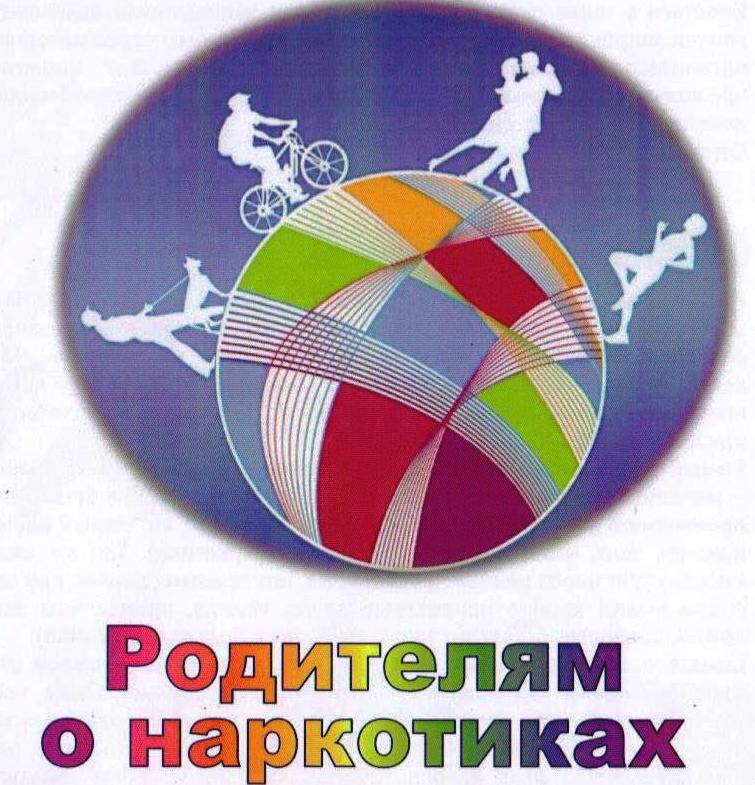      Уважаемые родители! Работа по развитию и воспитанию ребенка и недопущению приобщения подростков к алкоголю, наркотикам, табакокурению требует от родителей ответственного, вдумчивого и профессионального подхода, наличия определенных познаний и их постоянного расширения. Здоровье ребенка - самое большое счастье для родителей. Но, к сожалению, все больше и больше подростков начинают употреблять табак, алкоголь и наркотики (далее - ПАВ - психоактивные вещества). 